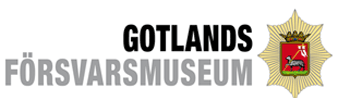 K Ö R M I L S E R S Ä T T N I N GIfylls, undertecknas och inlämnas senast den 15e för utbetalning via bank den 25e.Namn*:  …………………………………………………………………Pers.nr*: ……………………………….. - ………………Bankkonto*:  …………….     ……………………………… ………………………………….	         Clearingnr	                  Kontonummer                                         Bank*Obligatoriska fält                                  SUMMA:…..…………mil*25.00 kr/mil =  ………………Kr   Datum *Från *Till *Syfte *Körda mil *